    Будни летней спортивной площадкиВечером дети могут пострелять из лука в мишень. После игр с мячом это здорово!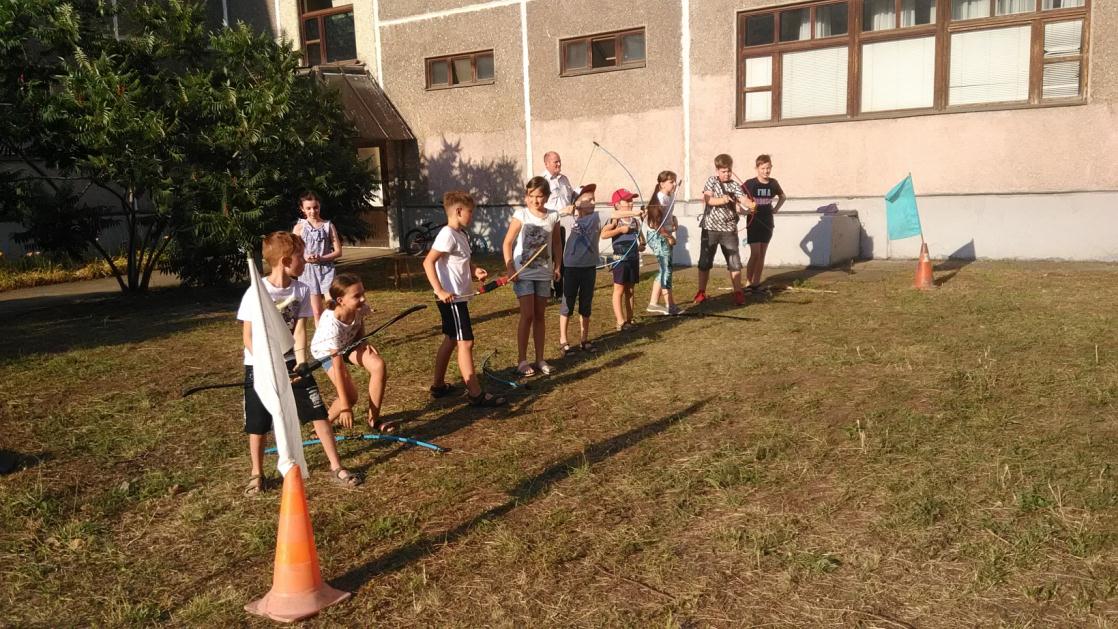 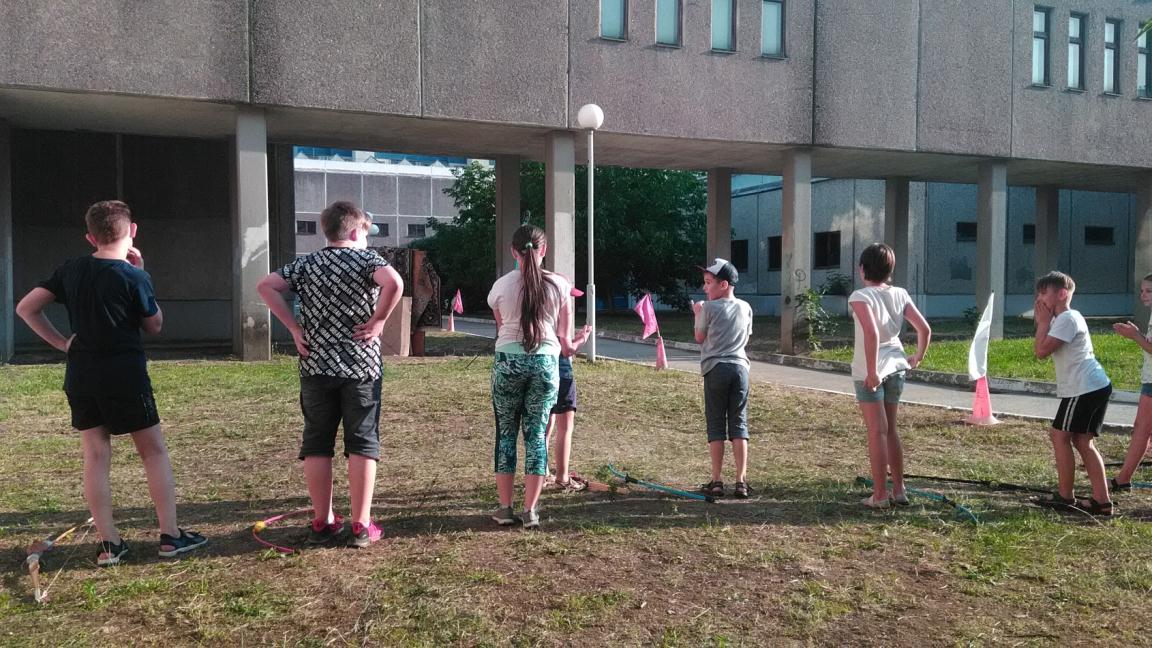 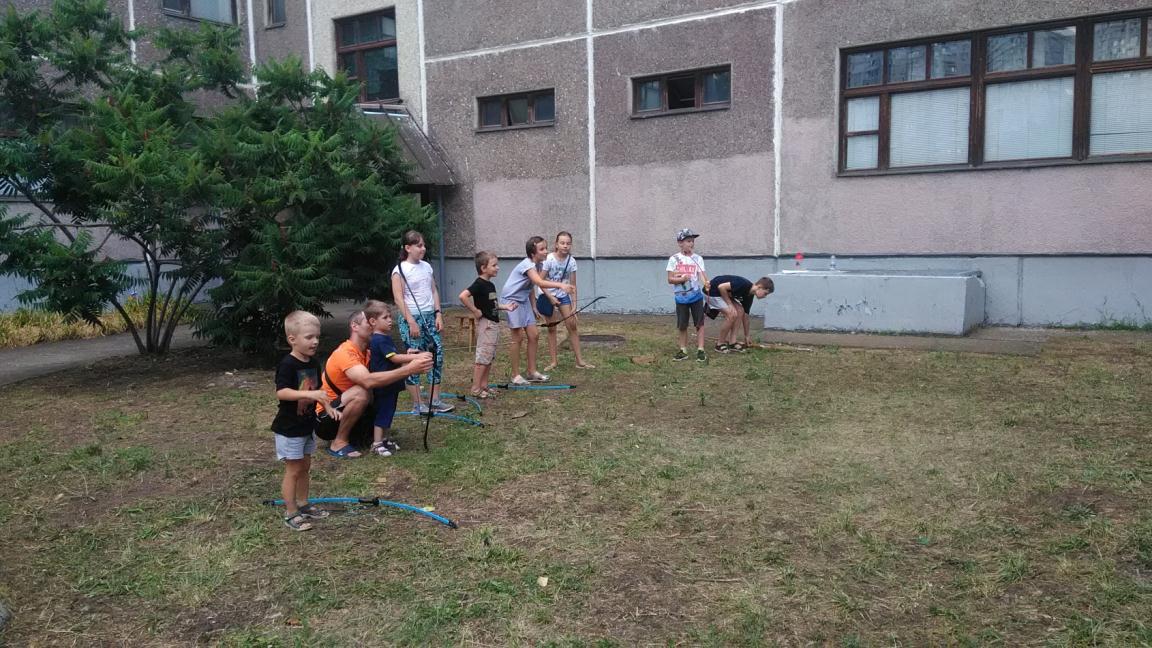 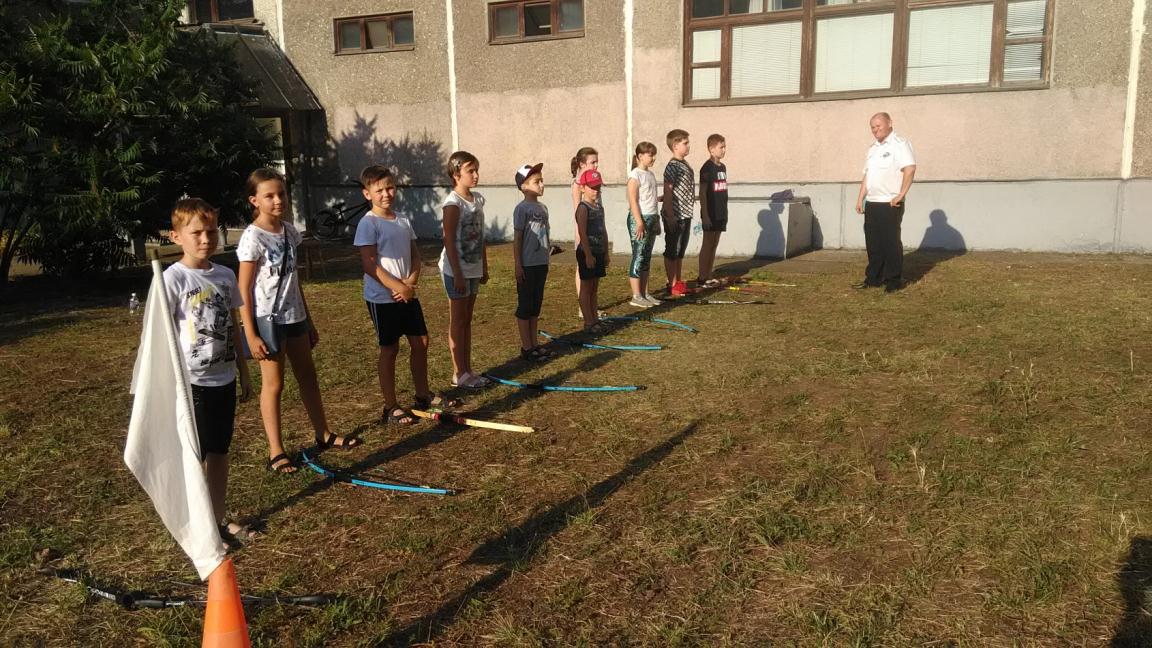 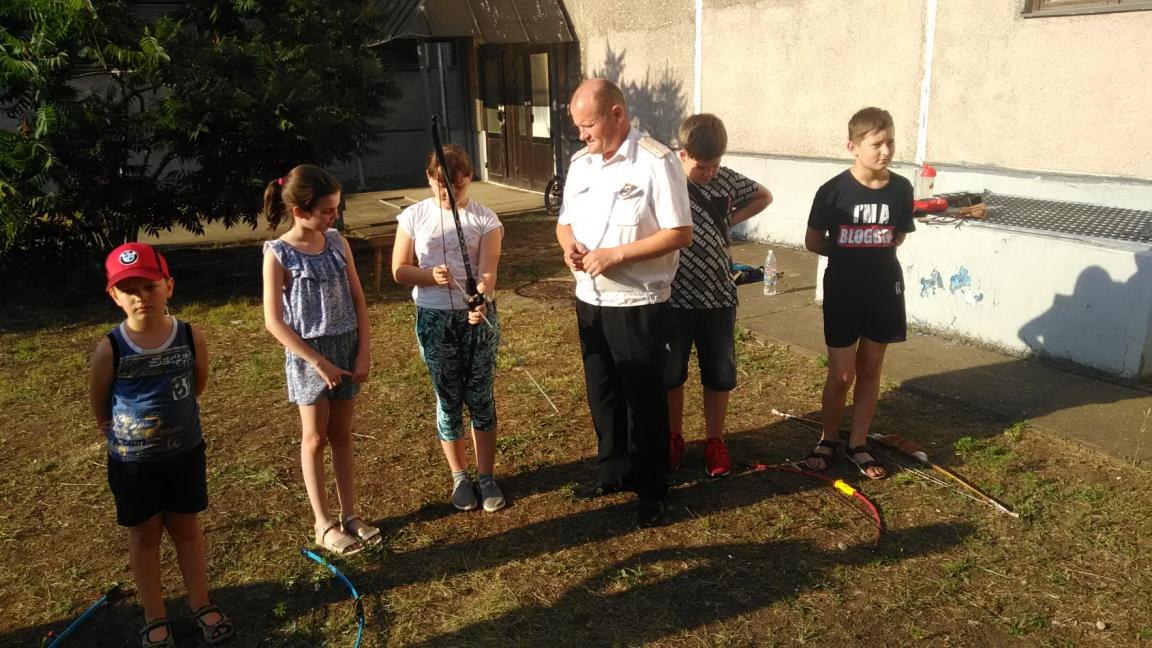 Представитель Кубанского казачьего войска делится опытом.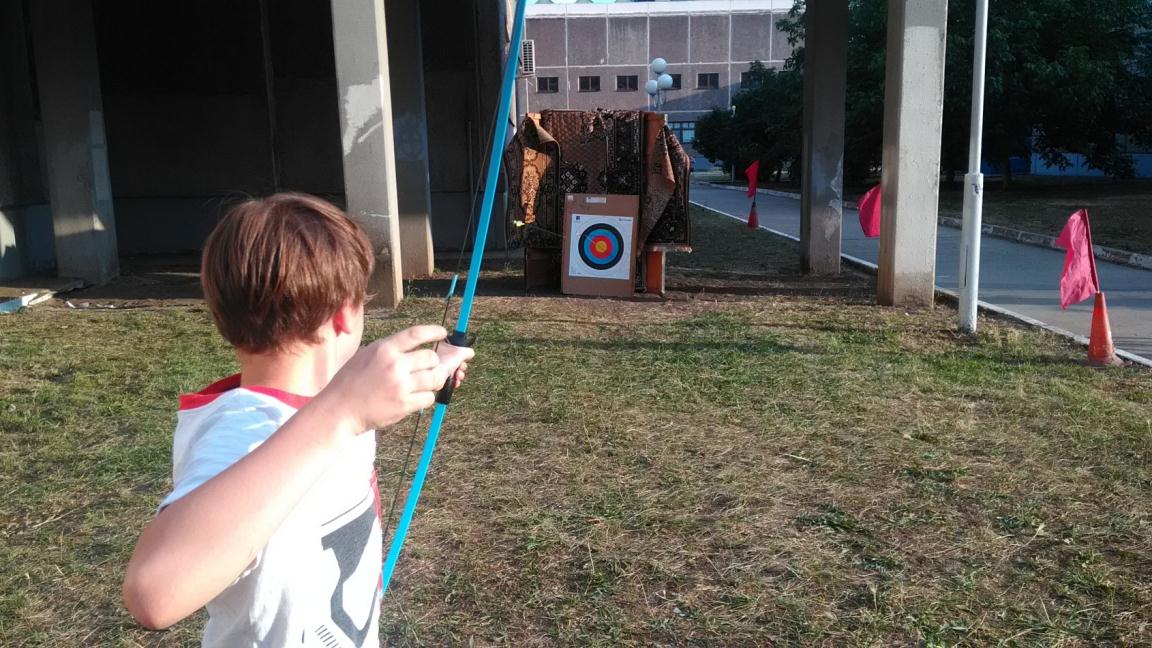 Соревнование на личное первенство.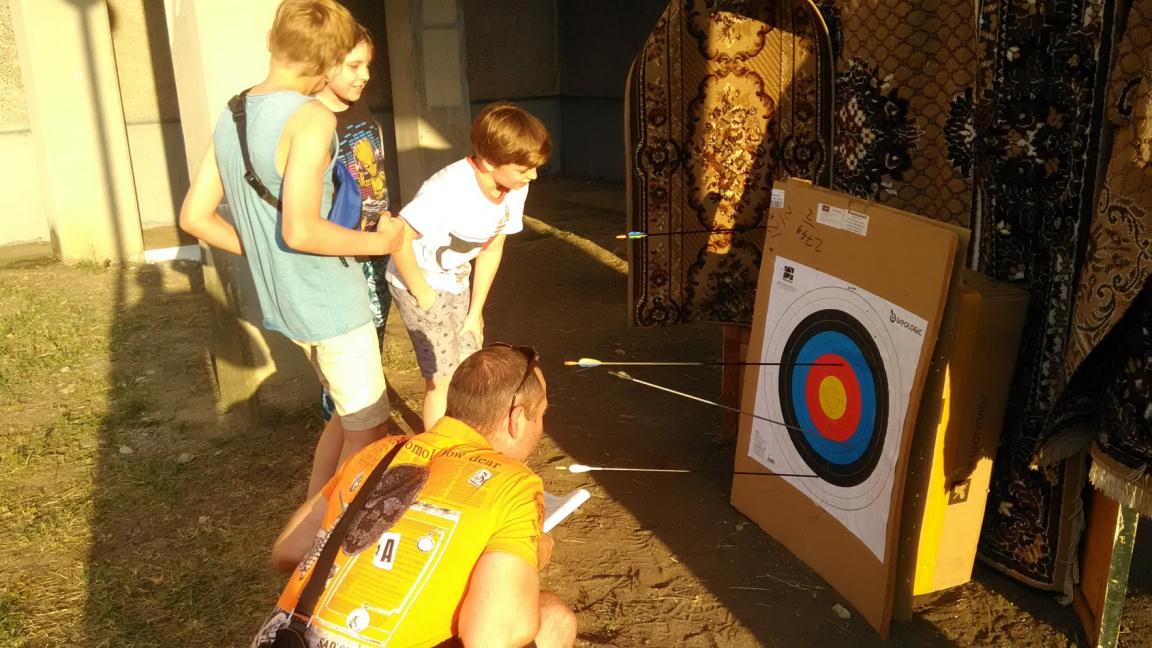 Хорошо легли стрелы!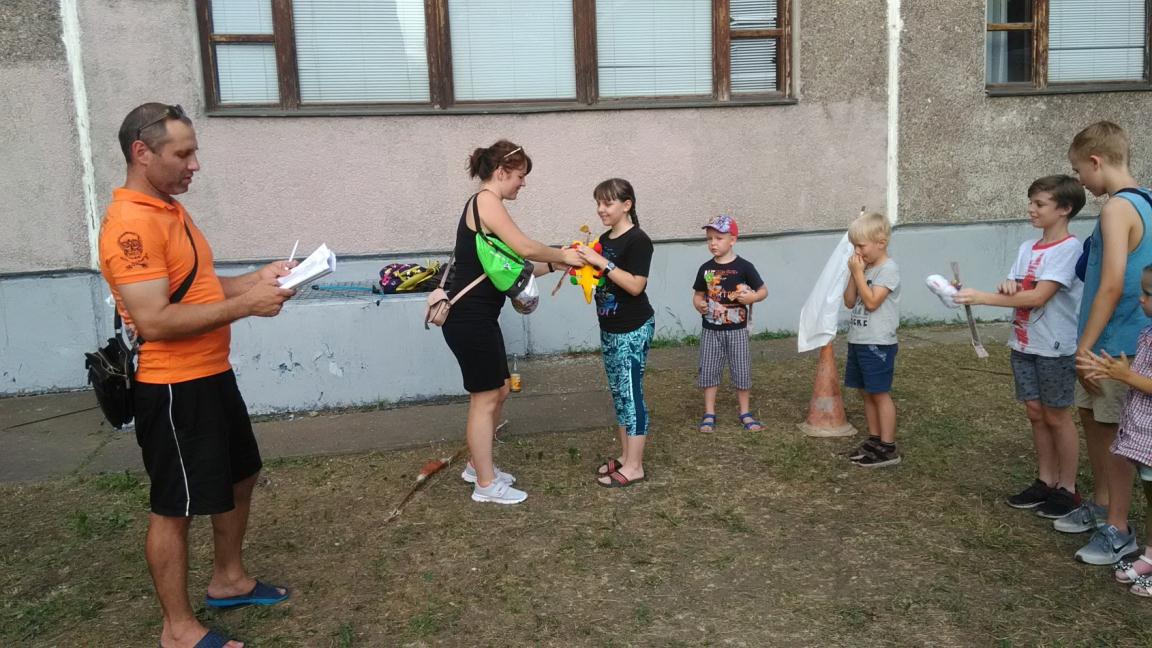 Награждение победителей. Судейская коллегия из родительского актива.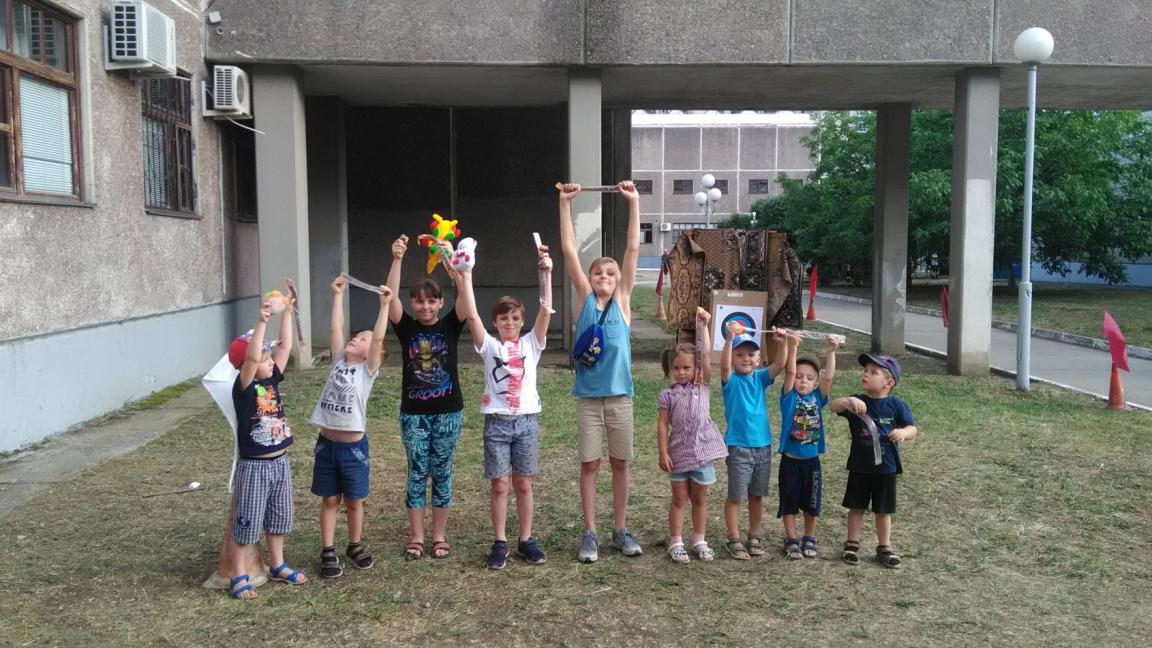 Довольны не только победители!